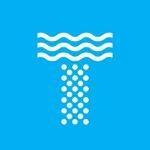 Truro Cycle Club - OPEN 10 Mile Time Trial S6/10Part of the Cornish Cup Series Date: 23rd July 2023 First Rider: 08:01amThis event is being held for and on behalf of Cycling Time Trials under its Rules and Regulations Event HQ: Tresillian Village Hall, Fairfax Road, Tresillian, Cornwall TR2 4AZ HQ open from 7amOrganising Secretary - James Manthorp Time Keepers - Chris Fearnley, Ian Matthews Marshalls - Paul Charlesworth, James Manthorp, TBC Sign on assistants: Talitha and SimonPhotography by David Rickett Course Details: This event is held on the S6/10 course – Start on B3275 (formerly the A390) at entrance to Trecurno, approximately 100 yards West of layby and 0.5 mile East of Tresillian (GR SW879470). Proceed Northeastwards for approximately 0.5 mile where turn left, still on B3275. Continue northeastwards on B3275 through Ladock and Newmills to turn at Brighton Roundabout. Retrace outward route through Newmills and Ladock. Finish at a point 5 yards before a field gate and 0.25 mile North of, and prior to, the B3275/Probus to Tresillian Road junction. (GR SW 887476) Intermediate distance: - Brighton Cross 5.4 miles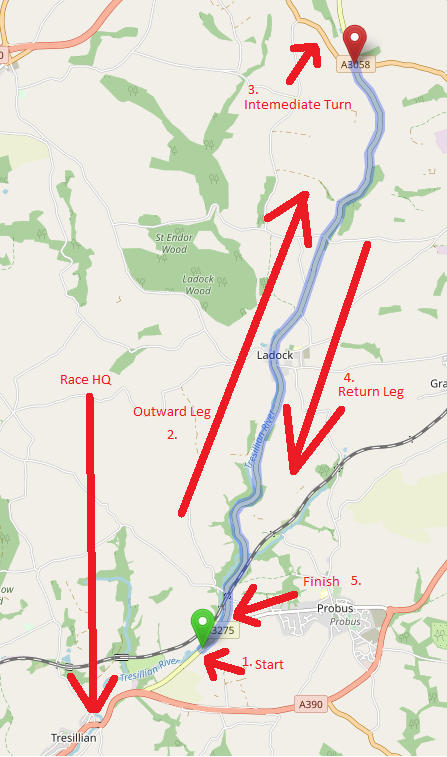 Sign On - Please Sign on at the hall from 7am. If you are a junior please bring a signed parental consent form. Please be respectful of local residents when parking and keep noise to a minimum as it is early for some. Warming-up - Please allow ten minutes to ride to the start which is approximately 1.5 miles away. Please do not arrive more than five minutes before your start time. There is a large lay-by approximately 100 meters up the road you can wait in if early.The course must not be used for warming up once the first rider has set off. Front and rear lights are a requirement. Helmets must be worn. Sleeveless Jerseys or Tri-suits are not permitted. Road Bike Category additional regulations - No tri-bars, club on bars, spinacci bars are allowed. No disc wheels, both front and rear wheels must have at least 12 spokes each. The maximum rim depth allowed is 90mm. During the race - please respect the marshalls if you are told to stop. Please note that Marshalls are not there to stop traffic or give directions. Please shout your number at the finish. After the race - please return to the hall and sign back in, do not warm down on the course. Our club secretary, George, would like to invite everyone to join and watch the tour de france at the old ale house in the afternoon. 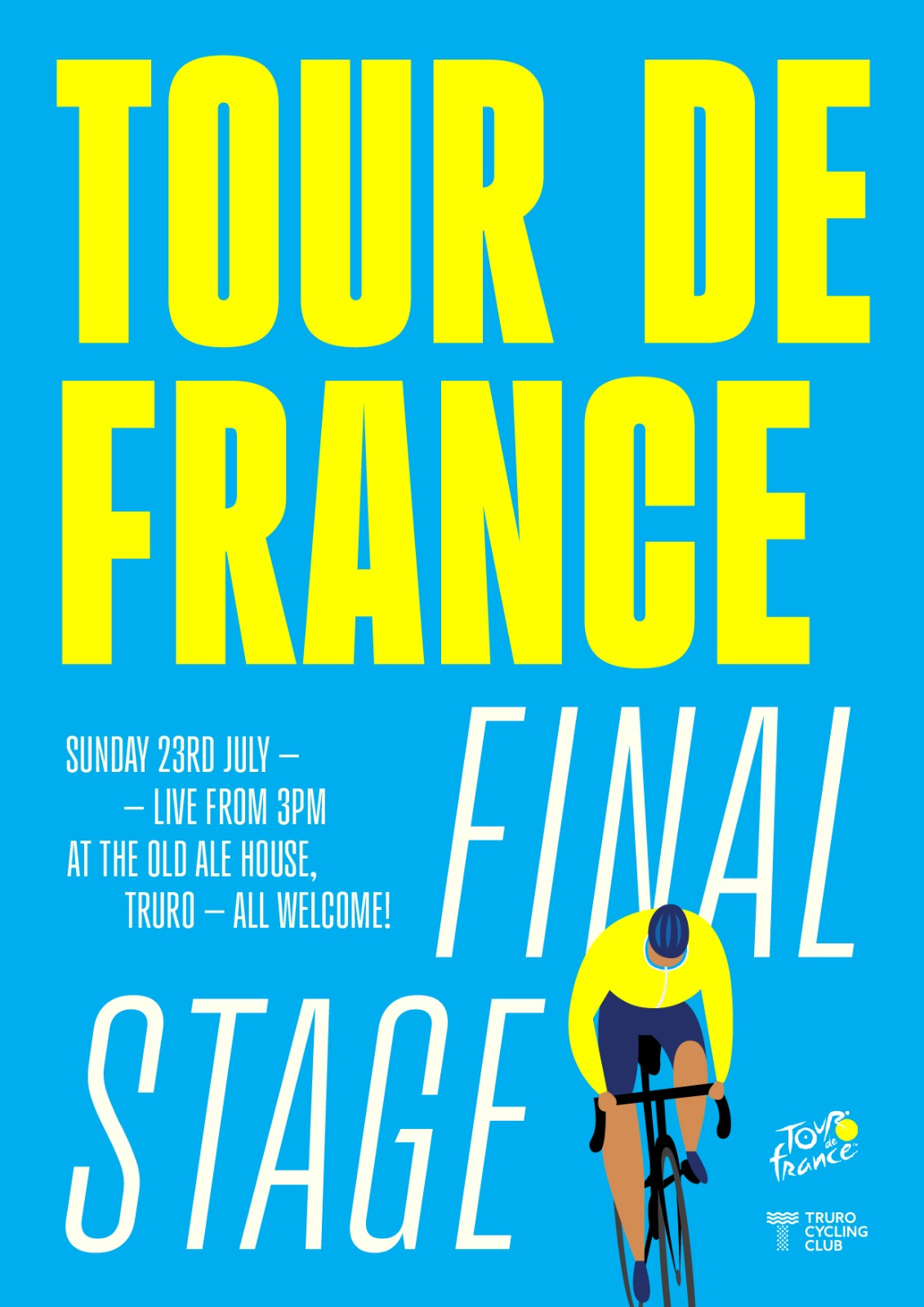 S6/10 Course Records as of 16.07.23Solo Male00:19:46Steve Lampier09-May-21 | Tri-logic (inc SW DC Champs)Solo Female00:22:45Melanie Sneddon05-Aug-18 | giant helstonSolo Male (Junior)00:21:23Harry Jukes09-May-21 | Tri-logic (inc SW DC Champs)Solo Female (Junior)00:25:38Hannah Rainger30-Aug-20 | Saint PiranTeam TT00:23:53Tom Smith, Nigel Polkinghorne03-Apr-22 | Penzance Wheelers CC (2-up TTT)(fee per rider)StartsheetNumberTimeNameClubCategory18:01:00Anthony GreenPenzance Wheelers CC28:02:00William KinnearTruro CC38:03:00Aaron JonesTruro CC48:04:00Melinda RickettTruro CCW58:05:00Lucy RickettTruro CCW68:06:00Holly TregearWheal VelocityW78:07:00Gary HickmanTri Logic Cornwall88:08:00Finian O'DonnellTruco CC98:09:00Ian DarcySaint Piran108:10:00Allister YoungTruro CC118:11:00Lee ChanceTruro CC128:12:00John TrottSaint Piran138:13:00Owain BarrettTri Logic Cornwall148:14:00Sophie ButcherTri Logic CornwallW158:15:00Robin BrownSt Austell Wheelers CC168:16:00Neil BennettNorth Devon Velo178:17:00Peter BlackshawPenzance Wheelers CC188:18:00Mark KingTri Logic Cornwall198:19:00Damian CudmoreWadebridge Coasters Cycling Club208:20:00Huw GreenishTruro CC218:21:00John FazakerlyPenzance Wheelers CC228:22:00Rose WillisSt Austell Wheelers CCW238:23:00Martina GeraghtyPenzance Wheelers CCW248:24:00Peter MinersDuchy Velo258:25:00Andrew Elliswww.giant-helston.co.uk268:26:00Graham Lobbwww.giant-helston.co.uk278:27:00Nathan JenkinTri Logic Cornwall288:28:00Craig MorrisRoyal Navy & Royal Marines CA298:29:00Larry MartinTri Logic Cornwall308:30:00Aditya Sekharipuram ViswanathKeele University CC318:31:00Michael Hooper.05/03328:32:00John MorsePenzance Wheelers338:33:00Ian HouvenaghelSaint Piran348:34:00Sam BeatonPlymouth Corinthian CC358:35:00Craig HarperHolsworthy Peloton368:36:00Oliver Baylinwww.giant-helston.co.uk378:37:00James Groganwww.giant-helston.co.uk388:38:00Felix WhetterMid Devon CC398:39:00Nigel PolkinghorneDuchy Velo